О внесении изменений в постановление администрации Черемховского районногомуниципального образования от 15 сентября 2021 года № 434-п Согласно перечня поручений по итогам заседания наблюдательного совета АНО «Россия – страна возможностей», утвержденного Президентом РФ от 26 июня 2022 года № Пр-1117, постановления Правительства Российской Федерации от 21 февраля 2022 года № 225 «Об утверждении номенклатуры должностей педагогических работников организаций, осуществляющих образовательную деятельность, должностей руководителей образовательных организаций», приказа автономной некоммерческой организации «Национальное агентство развития квалификаций» от 15 сентября 2021 года № 87/21 «Об утверждении наименований квалификации и требований к квалификациям в сфере образования», руководствуясь статьями 24, 50 Устава Черемховского районного муниципального образования, администрация Черемховского районного муниципального образованияПОСТАНОВЛЯЕТ:1. Внести в постановление администрации Черемховского районного муниципального образования от 15 сентября 2021 года № 434-п «Об утверждении примерного положения о системе оплаты труда работников образовательных организаций, находящихся в ведении Черемховского районного муниципального образования» (с изменениями, внесенными постановлениями администрации Черемховского районного муниципального образования от 20 декабря 2021 года № 620-п, от 11 марта 2022 года № 101-п) (далее – Положение), следующие изменения:1.1. дополнить Положение приложением № 7 «Другие педагогические должности, не относящиеся к ПКГ педагогических работников» (прилагается).2. Отделу организационной работы администрации Черемховского районного муниципального образования (Коломеец Ю.А.):2.1 внести информационную справку в оригинал постановления администрации Черемховского районного муниципального образования, указанного в пункте 1 настоящего постановления о дате внесения в него изменений настоящим постановлением;2.2. направить настоящее постановление на опубликование в газету «Моё село, край Черемховский» и разместить на официальном сайте Черемховского районного муниципального образования в информационно-телекоммуникационной сети Интернет.3. Настоящее постановление вступает в силу с 1 сентября 2022 года.4. Контроль за исполнением настоящего постановления возложить на исполняющего обязанности заместителя мэра по социальным вопросам Манзулу Е.А.Мэр района	 С.В. МарачПриложение к постановлению администрации Черемховского районного муниципального образованияот 30.08.2022 № 470-пПриложение № 7к Примерному положению о системе оплаты труда работников образовательных организаций, находящихся в ведении Черемховского районного муниципального образования, утвержденному постановлением администрации Черемховского районного муниципального образования от 15 сентября 2021 года № 434-п Другие педагогические должности, не относящиеся к ПКГ педагогических работников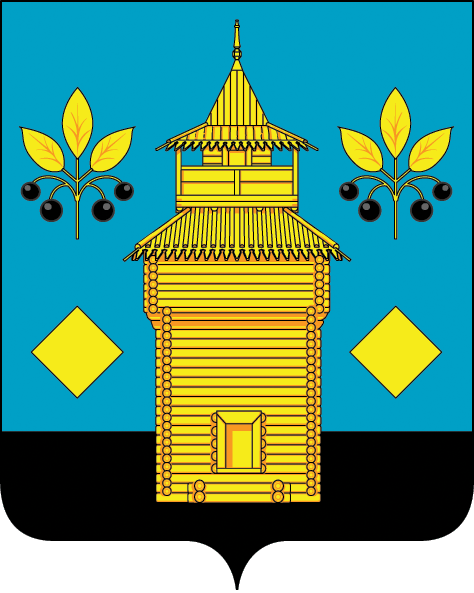 РОССИЙСКАЯ ФЕДЕРАЦИЯЧеремховское районное муниципальное образованиеАДМИНИСТРАЦИЯП О С Т А Н О В Л Е Н И Е30.08.2022№ 470-пЧеремховоЧеремховоНаименование должности (профессии)Размеры окладов (должностных) окладов, ставок заработной платы руб.Советник директора по воспитанию и взаимодействию с детскими общественными объединениями12000